Publicado en Madrid el 15/03/2023 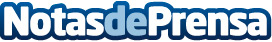 Banco Mediolanum abraza un modelo de trabajo híbrido con la tecnología de escritorio virtual de NutanixLa entidad financiera desplegó una plataforma que permitió trabajar en remoto a más de 300 empleados en un tiempo récord. El banco ha simplificado la gestión de sus TI, un beneficio que se ha traducido en un mejor servicio al clienteDatos de contacto:Ángel Gallego915619415Nota de prensa publicada en: https://www.notasdeprensa.es/banco-mediolanum-abraza-un-modelo-de-trabajo Categorias: Finanzas Software Recursos humanos Innovación Tecnológica http://www.notasdeprensa.es